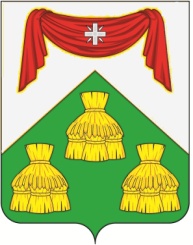 СОВЕТ НАРОДНЫХ ДЕПУТАТОВ МУНИЦИПАЛЬНОГО ОБРАЗОВАНИЯКОПНИНСКОЕ СОБИНСКОГО РАЙОНАРЕШЕНИЕ26.03.2024г.                                                                                                    № 8/5   	В соответствии Федеральным законом от 06 октября 2003 года N 131-ФЗ «Об общих принципах организации местного самоуправления в Российской Федерации», Уставом муниципального образования Копнинское Собинского района, в целях реализации решения Совета народных депутатов муниципального образования Копнинское Собинского района от 26.03.2024 № 6/5 «О проведении публичных слушаний по вопросу о преобразовании муниципальных образований путем объединения всех поселений, входящих в состав Собинского муниципального района, и наделении вновь образованного муниципального образования статусом муниципального округа с наименованием «Собинский муниципальный округ Владимирской области» Совет народных депутатов р е ш и л:1. Сформировать комиссию для проведения публичных слушаний 09.04.2024г. в 14.00часов по вопросу  «О преобразовании муниципальных образований путем объединения всех поселений, входящих  в состав Собинского района, городских поселений: муниципальное образование город Собинка, муниципальное образование город Лакинск, муниципальное образование поселок Ставрово и сельских поселений: муниципальное образование Асерховское сельское поселение Собинского района Владимирской области, муниципальное образование Воршинское Собинского района, муниципальное образование Копнинское, муниципальное образование Колокшанское Собинского района, муниципальное образование Куриловское Собинского района, муниципальное образование Рождественское, муниципальное образование Толпуховское, муниципальное образование Черкутинское сельское поселение Собинского района Владимирской области, и наделении вновь образованного муниципального образования статусом муниципального округа с наименованием «Собинский муниципальный округ Владимирской области» с административным центом в городе Собинка» в следующем составе:Ващенков Антон Александрович – Глава муниципального образования Копнинское Собинского района, Председатель комиссии;Линга Анна Владимировна – главный специалист администрации по делопроизводству, секретарь комиссии;Члены комиссии:Голубев Игорь Валерьевич -  Глава администрации муниципального образования Копнинское Собинского района;Барбашина Любовь Николаевна – Заместитель главы администрации муниципального образования Копнинское Собинского района;Трыкина Татьяна Сергеевна – депутат Совета народных депутатов муниципального образования Копнинское Собинского района;2. Настоящее решение вступает в силу со дня его принятия.Глава муниципального образования Копнинское	А.А. ВащенковО создании комиссии по проведению публичных слушаний